Dennenappels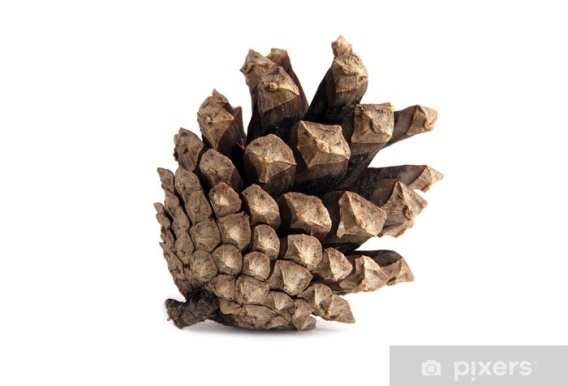 Klimpoblaadjes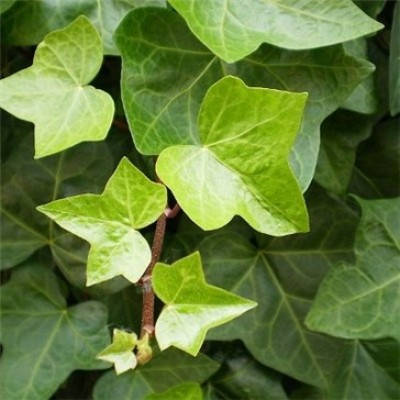 Dennennaalden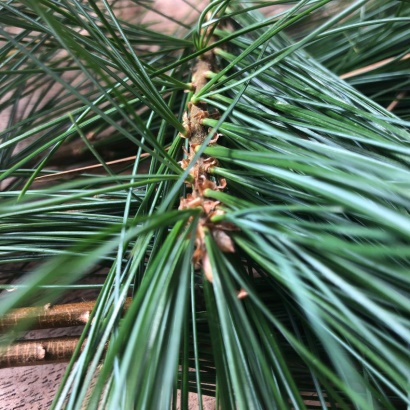 Schors van dode bomen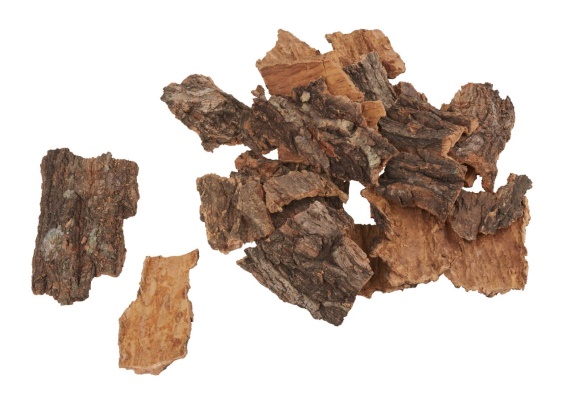 Dorre bladeren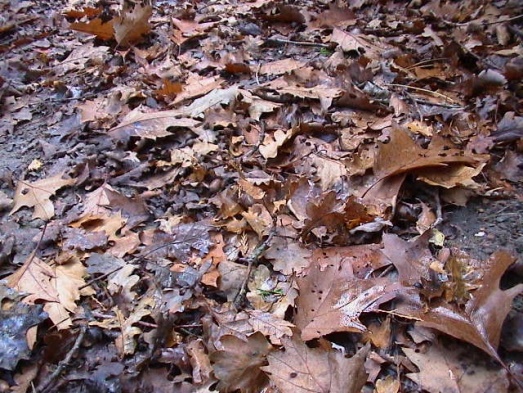 Dorre takjes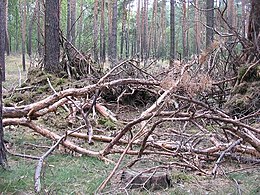 Bonte dovenetel (bladeren) 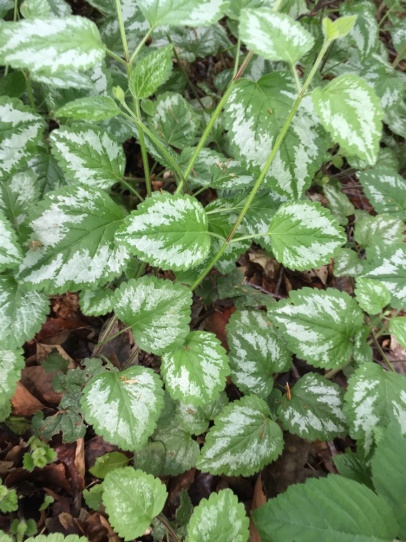 Adelaarsvaren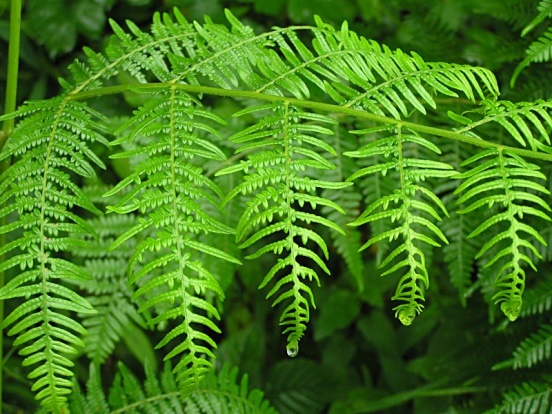 Gras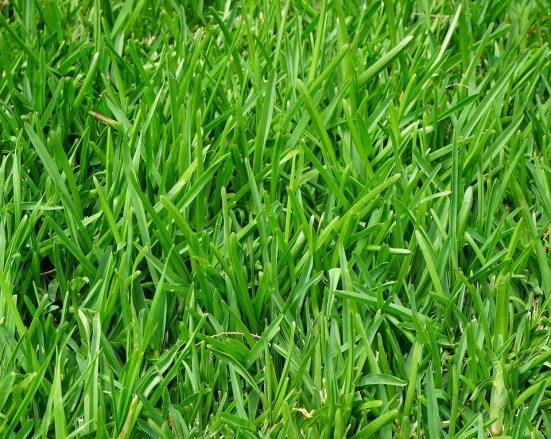 Kiezel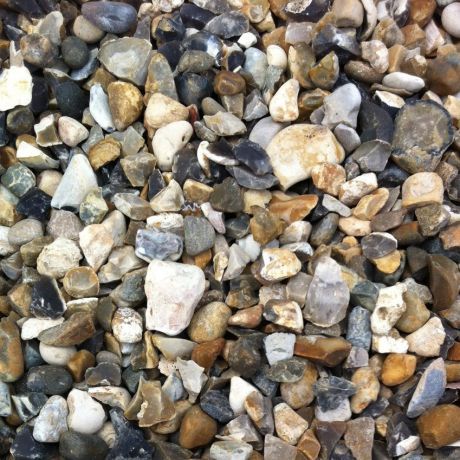 Schors dode berk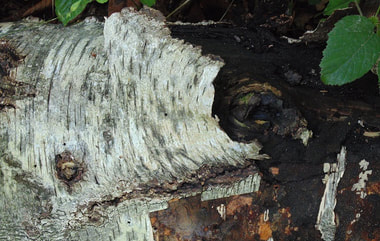 